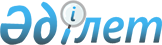 "Қазақстан Республикасы Президентiнiң 2004 жылғы 6 желтоқсандағы N 1484 Жарлығына өзгерiс енгiзу туралы" Қазақстан Республикасының Президентi Жарлығының жобасы туралыҚазақстан Республикасы Үкіметінің 2005 жылғы 30 маусымдағы N 650 Қаулысы

      Қазақстан Республикасының Yкiметi  ҚАУЛЫ ЕТЕДI: 

      "Қазақстан Республикасы Президентiнің 2004 жылғы 6 желтоқсандағы N 1484  Жарлығына өзгерiс енгiзу туралы" Қазақстан Республикасының Президентi Жарлығының жобасы Қазақстан Республикасы Президентiнiң қарауына енгiзiлсiн.       Қазақстан Республикасының 

      Премьер-Министрі  

ҚАЗАҚСТАН РЕСПУБЛИКАСЫ ПРЕЗИДЕНТІНІҢ 

ЖАРЛЫҒЫ  Қазақстан Республикасы Президентiнiң 

2004 жылғы 6 желтоқсандағы N 1484 Жарлығына 

өзгерiс енгiзу туралы       Қазақстан Республикасы Конституциясының  87-бабының 4-тармағына және "Қазақстан Республикасындағы жергіліктi мемлекеттік басқару туралы" Қазақстан Республикасының 2001 жылғы 23 қаңтардағы Заңының  36-бабына сәйкес  ҚАУЛЫ ЕТЕМIН:       1. "Қазақстан Республикасының ауылдық (селолық) округтepi, ауылдары (селолары), кенттерi әкiмдерiнiң сайлауын өткiзу туралы" Қазақстан Республикасы Президентiнiң 2004 жылғы 6 желтоқсандағы N 1484  Жарлығына (Қазақстан Республикасының ПYАЖ-ы, 2004 ж., N 48, 595-құжат) мынадай өзгерiс енгiзiлсiн: 

      2-тармақтың 1) тармақшасы мынадай редакцияда жазылсын: 

      "1) мемлекеттiк басқаруды одан әрi орталықсыздандыру мәселелерi жөнiндегi заңдарды қолданысқа енгiзгеннен және жергіліктi өзiн-өзi басқаруды енгiзгеннен кейiн Қазақстан Республикасының ауылдық (селолық) округтерi, ауылдары (селолары), кенттерi әкiмдерiнiң сайлауын белгiлесiн, ұйымдастырсын және кезең-кезеңiмен өткiзсiн;".       2. Осы Жарлық жарияланған күнiнен бастап қолданысқа енгiзiледi.       Қазақстан Республикасының 

      Президентi 
					© 2012. Қазақстан Республикасы Әділет министрлігінің «Қазақстан Республикасының Заңнама және құқықтық ақпарат институты» ШЖҚ РМК
				